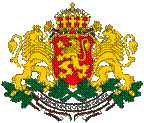                    ОБЩИНА СЕВЛИЕВООБЯВЛЕНИЕНа основание чл.14 ал. 1 и ал. 2 от Наредбата за провеждане на конкурсите за държавни служители (НПКДС) и Заповед № 0785/17.08.2017 г. на Кмета на Община Севлиево, във връзка с чл.10 и чл.10а, ал.2 от Закона за държавния служител и чл.3 ал.1 и чл.13 ал.1 от (НПКДС),ОБЯВЯВА КОНКУРСЗа длъжността Главен експерт „Общинска собственост”, в дирекция “Финанси” при общинска администрация Севлиево.	Минималните  изисквания за заемане на длъжността са: образование: висше; минимална образователно-квалификационна степен: бакалавър;професионален опит: 2 (две) години или наличие на IV младши ранг;Допълнителните изисквания за длъжността са: област на висшето образование: Социални, стопански и правни науки;професионално направление: Икономика, Стопанско управление;компютърна грамотност: работа с продуктите на MS Office /Word,  Excel/, Internet;компетентности, свързани с познаване и прилагане на нормативни актове, регламентиращи дейността на общинска администрация и дейността по управление и разпореждане с общинската собственост.Начинът на провеждане на конкурса е:- решаване на писмен тест;- интервю.Необходимите документи за участие в конкурса са:Заявление за участие в конкурс – по образец /Приложение № 2 към чл. 17, ал. 1 от Наредбата за провеждане на конкурсите за държавни служители (НПКДС);Копие от документ за придобита образователно-квалификационна степен;Копие от документи, удостоверяващи продължителността на изискуемия професионален опит или притежаването на V младши ранг като държавен служител;Декларация от лицето (по образец), че е пълнолетен български гражданин, не  е поставено под запрещение, не е осъждано за умишлено престъпление от общ характер на лишаване от свобода и не е лишено по съответен ред от правото да заема  длъжността;Документ за самоличност – необходим само за идентификация.Подаването на заявлението и приложенията към него се извършва лично от всеки кандидат или чрез пълномощник.Документите по т.5 да се подават в деловодството на “Център за информация и услуги на гражданите” в общинска администрация Севлиево в срок до 28.08.2017 г., включително, всеки работен ден от 8.30 часа до 17.00 часа. Списъци или други съобщенията във връзка с конкурса ще се обявяват в Информационния център на общината – табло за обяви и съобщения, както и в сайта на община Севлиево.Описание на длъжността:Прави експертни анализи и становища, дава предложения по отношение на дейността, която се осъществява в отдел „Общинска собственост“ в дирекция „Финанси” при общинска администрация Севлиево. Спазване на Програма за управление и разпореждане с имоти - общинска собственост.	Подпомага дейността на Дирекция „Финанси” по управление и разпореждане с общинска собственост, с цел повишаване на нейната ефективност.Размера на основната заплата, определена за длъжността е от 460 лв. до 1150 лв., при спазени изисквания на Наредбата за заплатите на служителите в държавната администрация.Образци на заявление за участие в конкурса и декларация по чл.17, ал.1 от НПКДС могат да се изтеглят от следния Интернет адрес: www.sevlievo.bg Д-Р ИВАН ИВАНОВКмет на Община Севлиево